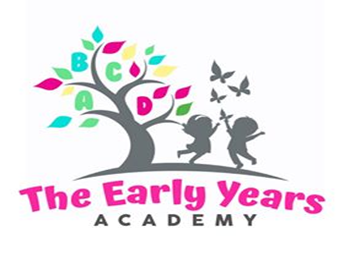 The Early Years Academy Tuition ContractParent Tuition Agreement FormParents/Guardians shall pay childcare fees based on the rates specifiedbelow. Childcare fees will not be adjusted for late arrival, early pickup, or misseddays.Infants …………………..…………….……….$220.00Toddlers (12-24 months)……………………$211.00Twos …………………..……………...…........$205.00Preschooler (3-5 yrs (potty trained)…..….$170.00School Age (full day)……………………..…$150.00School age (before and / or after school…$120.00 (Additional fees for School Age Activities)Timing and Method of PaymentParents/Guardians shall pay childcare fees on or before the Monday of each week. In addition, if fees are not paid in full and on time, parents/guardians agree to pay $25.00 late fee. If fees are not paid within 10 days, the child(ren) will not be allowed to attend the facility until payment is received in full. In the event that an account should be 30 days past due, the account will be turned over to a collection agency and actions will be taken to collect the full balance.  Parents/Guardians agree to pay a $30.00 fee for all checks returned unpaid. In the event that a second check is returned unpaid, all future payments shall be made in cash.Payments may be made by cash, check, credit/debit card, automatic draft, or online payments. *If your child is withdrawn from our program while a balance remains on their account, he/she cannot return until the balance has been paid in full.Registration FeeParents/Guardians shall pay $100.00 per child as an annual registration fee when this contract is signed. The registration fee is nonrefundable and is not applied to any childcare fees.Late Pick up FeesParents who pick up their child late will be charged a $1.00 per minute fee. If the child is not picked up by 6:30 pm, local authorities will be notified. This late fee must be paid in full along with the week’s tuition. Termination of ChildcareChildcare may be terminated by the parent/guardian only by providing the childcare with two weeks advance written notice.The Early Years Academy retains the right to terminate this contract without notice for the following reasons:The child(ren)’s behavior is destructive, uncontrollable, violent, or threatening to the other children or providers at the care facility. This determination is made in the sole discretion of the provider. A parent’s/guardian’s behavior is threatening or abusive to the other children or providers at the care facility.Childcare fees are two weeks or more delinquent.All terminations of this type can be made effective immediately.Modification of TermsThe Early Years Academy shall be entitled to change any of the terms in this contract, including but not limited to fees, by providing the parents/guardians with 30 days advance written notice of such changesI____________________________________________, parent /guardian of _________________________________________have received, read, and fully understand The Early Years Academy’s Tuition Contract. I agree to pay my child / children’s tuition as explained in the tuition contract.  I understand that resulting to do as agreed will result in termination of childcare and or collection action. Signature of Financially Responsible Party:____________________________________________Date: __________________________________________Administrative Witness: _____________________________________________________Date:________________________________________________